Ålands lagtings beslut om antagande avLandskapslag om ändring av 3 § förvaltningslagen för landskapet Åland	I enlighet med lagtingets beslut ändras 3 § förvaltningslagen (2008:9) för landskapet Åland sådan den lyder i landskapslagen 2013/90, som följer:3 §Vissa begränsningar i lagens tillämpning	Denna lag tillämpas inte på rättsskipning samt förundersökning och polisundersökning som Ålands polismyndighet utför med stöd av republikens presidents förordning (2020:34) om polisförvaltningen i landskapet Åland eller landskapslagen (:) om tillämpning på Åland av polislagen. Lagen tillämpas inte heller på order som har utfärdats inom förvaltningen och som gäller utförandet av ett uppdrag eller vidtagandet av någon annan åtgärd. __________________	Denna lag träder i kraft den__________________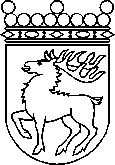 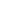 Ålands lagtingBESLUT LTB 75/2020BESLUT LTB 75/2020DatumÄrende2020-09-30LF 33/2019-2020	Mariehamn den 30 september 2020	Mariehamn den 30 september 2020Roger Nordlund  talmanRoger Nordlund  talmanKatrin Sjögren  vicetalmanBert Häggblomvicetalman